Publicado en Barcelona el 03/06/2022 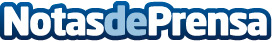 El espíritu de la Ilustración, más vivo que nunca gracias a internet, por granenciclopedia.comLos grandes pensadores de la Ilustración que pusieron todo su empeño en aglutinar y sistematizar el conocimiento de la humanidad, en un proyecto que tuvo tanto amantes como detractores, como fue la Enciclopedia, estarían encantados de ver cómo su obra no solo ha sido continuada sino también mejorada y democratizada gracias a internetDatos de contacto:Miquel Sintes Rayo679888971Nota de prensa publicada en: https://www.notasdeprensa.es/el-espiritu-de-la-ilustracion-mas-vivo-que Categorias: Nacional Telecomunicaciones Historia Cataluña http://www.notasdeprensa.es